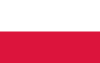 Piotr Olesz15-tni wiolonczelista kształcący się od 8 lat w Ogólnokształcącej Szkole Muzycznej I i II stopnia im. Feliksa Nowowiejskiego w Gdańsku pod kierunkiem Pani Jadwigi Ewald. Od najmłodszych lat bardzo interesował się muzyką. Mobilizację do poszerzania zdolności instrumentalnych zdobywał na licznych konkursach, również międzynarodowych m.in.: I miejsce na Międzynarodowym Konkursie im. Bohdana Warchal (Talents for Europe) w kategorii wiolonczela w Dolnym Kubinie na Słowacji (2016 i 2018); II miejsce na 13-m Międzynarodowym Konkursie Młodych Wirtuozów w Sofii (2017); I miejsce 12–m oraz 14-m International Jan Vychytil Cello Competition w Pradze, (2018 i 2020); III (2019) oraz I (2021) miejsce na Międzynarodowym Konkursie Instrumentów Smyczkowych w Elblągu; I miejsce w Ogólnopolskim Konkursie Wiolonczelowym we Wrocławiu (2019); finalista I International Cello Competition Anna Kull w Graz, Austria (2020); I miejsce na Międzynarodowym Konkursie Muzycznym OPUS 2021 w Krakowie.Swoją technikę doskonalił na różnorodnych kursach wiolonczelowych m.in. w klasach profesorów: Kazimierza Michalika, Stanisława Firleja, Marcina Zdunika, Rafała Kwiatkowskiego i wielu innych.